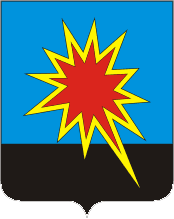 РОССИЙСКАЯ ФЕДЕРАЦИЯКЕМЕРОВСКАЯ ОБЛАСТЬКАЛТАНСКИЙ ГОРОДСКОЙ ОКРУГАДМИНИСТРАЦИЯ КАЛТАНСКОГО ГОРОДСКОГО ОКРУГАПОСТАНОВЛЕНИЕОт 25.10.2013 г. № 393-пОб установлении цен на платные образовательные услуги, оказываемые Муниципальным бюджетным образовательным учреждением дополнительного образования детей  «Детская школа искусств 37»Руководствуясь статьей 17 Федерального закона от 06.10.2003 г. № 131 «Об общих принципах организации местного самоуправления в Российской Федерации», Федеральным законом от 08.05.2010 г. №83-ФЗ «О внесении изменений в отдельные законодательные акты в связи с совершенствованием правового положения административных (муниципальных) учреждений»,  постановлением администрации Калтанского городского округа от 05.10.2011 г. № 206-п «Об установлении порядка определения платы за оказание муниципальным казённым, бюджетным или автономным учреждением услуг (выполнение работ), относящихся к основным видам деятельности учреждения, для граждан и юридических лиц», постановлением администрации Калтанского городского округа от 03.07.2013 г. № 222-п «Об утверждении положения об оказании платных услуг и расходовании средств, полученных от их реализации, в учреждениях культуры дополнительного образования детей Калтанского городского округа»:1. Установить цены на платные образовательные услуги, оказываемыеМуниципальным бюджетным образовательным учреждением дополнительного образования детей  «Детская школа искусств 37», согласно приложению  к настоящему постановлению.2. Опубликовать настоящее постановление в газете «Калтанский вестник» (Беспальчук В. Н.) и на официальном сайте администрации Калтанского городского округа (Рогожникова Ю. В.).3. Действие настоящего постановления распространяется на правоотношения, возникшие с 01.09.2013.4. Контроль исполнения настоящего постановления возложить на заместителя главы Калтанского городского округа по экономике А.И.Горшкову.Глава Калтанского                                             Городского округа                                                                        И.Ф.ГолдиновПриложение Утвержденопостановлением администрацииКалтанского городского округаот 25.10.2013 г. № 393-пЦены на платные образовательные услуги, оказываемые муниципальным бюджетным образовательным учреждением дополнительного образования детей "Детская школа искусств 37"Управляющий делами –                                                               М. В. Николаеваруководитель аппарата                       Раннее общее эстетическое образованиеКоличество учебных часов по школе 61113Среднее количество учащихся по образовательной программе241Балансовая стоимость здания, тыс. руб.3649Срок эксплуатации, лет30Амортизация, тыс. руб.122Балансовая стоимость оборудования, тыс. руб.671Срок эксплуатации, лет5Амортизация, тыс. руб.134Содержание имущества, тыс. руб.584Услуги связи, тыс. руб.29Прочие работы, услуги, тыс. руб.178Заработная плата, тыс. руб.4120Страховые взносы, 30,2%1244Коммунальные услуги, тыс. руб.346Итого стоимость, тыс. руб.6757Накладные расходы, 15%1014Рентабельность, 10%777Всего стоимость,  тыс. руб.8548Итого за 1 посещение (1час) расчетный, руб.139,87Итого за 1 посещение (30 мин.) расчетный, руб.69,94Итого за 1 посещение (30 мин.) принятый к оплате, руб.70